																	   ZLÍNSKÝ KRAJSKÝ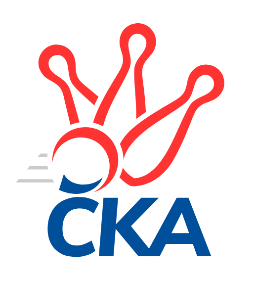 KUŽELKÁŘSKÝ SVAZ                                                                                               Zlín   16.10.2022ZPRAVODAJ ZLÍNSKÉ KRAJSKÉ SOUTĚŽE2022-20233. koloTJ Sokol Machová C	- TJ Chropyně 	1.5:4.5	1576:1639	3.0:5.0	14.10.TJ Bojkovice Krons C	- TJ Sokol Machová B	1.5:4.5	1640:1742	3.0:5.0	14.10.TJ Bojkovice Krons B	- TJ Sokol Luhačovice B	5:1	1742:1720	4.0:4.0	15.10.SC Bylnice B	- KC Zlín D	4:2	1593:1494	6.0:2.0	15.10.TJ Spartak Hluk	- VKK Vsetín C		dohrávka		19.10.Tabulka družstev:	1.	TJ Sokol Machová B	3	3	0	0	15.5 : 2.5 	15.5 : 8.5 	 1708	6	2.	TJ Chropyně	3	3	0	0	14.5 : 3.5 	14.5 : 9.5 	 1647	6	3.	TJ Spartak Hluk	2	2	0	0	8.0 : 4.0 	10.0 : 6.0 	 1523	4	4.	TJ Bojkovice Krons B	3	2	0	1	10.0 : 8.0 	12.0 : 12.0 	 1664	4	5.	SC Bylnice B	3	2	0	1	9.0 : 9.0 	11.5 : 12.5 	 1594	4	6.	TJ Sokol Machová C	3	1	0	2	7.5 : 10.5 	12.0 : 12.0 	 1596	2	7.	TJ Sokol Luhačovice B	3	1	0	2	6.0 : 12.0 	11.5 : 12.5 	 1666	2	8.	VKK Vsetín C	2	0	0	2	3.0 : 9.0 	6.5 : 9.5 	 1660	0	9.	TJ Bojkovice Krons C	3	0	0	3	5.5 : 12.5 	11.5 : 12.5 	 1534	0	10.	KC Zlín D	3	0	0	3	5.0 : 13.0 	7.0 : 17.0 	 1505	0Program dalšího kola:4. kolo19.10.2022	st	16:15	TJ Spartak Hluk - VKK Vsetín C (dohrávka z 3. kola)	21.10.2022	pá	17:00	TJ Sokol Machová C - TJ Spartak Hluk	21.10.2022	pá	17:00	VKK Vsetín C - SC Bylnice B	22.10.2022	so	10:00	KC Zlín D - TJ Sokol Machová B	22.10.2022	so	14:00	TJ Sokol Luhačovice B - TJ Bojkovice Krons C	22.10.2022	so	16:00	TJ Bojkovice Krons B - TJ Chropyně 		 TJ Sokol Machová C	1576	1.5:4.5	1639	TJ Chropyně 	Jana Dvořáková	 	 196 	 179 		375 	 0:2 	 409 	 	207 	 202		Milan Podaný	Jakub Pavlištík	 	 204 	 193 		397 	 1:1 	 432 	 	202 	 230		Jaroslav Krejčíř	Jan Hastík	 	 188 	 211 		399 	 1:1 	 399 	 	192 	 207		Lenka Mikešová	Miroslav Ševeček	 	 196 	 209 		405 	 1:1 	 399 	 	209 	 190		Michal Kuchaříkrozhodčí: Husek Bohuslav	 TJ Bojkovice Krons C	1640	1.5:4.5	1742	TJ Sokol Machová B	Jan Lahuta	 	 206 	 214 		420 	 1:1 	 420 	 	219 	 201		Bohumil Fryštacký	Jaroslav Sojka	 	 198 	 208 		406 	 0:2 	 472 	 	245 	 227		Jiří Michalík	Vlastimil Lahuta	 	 221 	 231 		452 	 2:0 	 417 	 	216 	 201		Šárka Drahotuská	Jan Křižka	 	 178 	 184 		362 	 0:2 	 433 	 	212 	 221		Jiří Fryštackýrozhodčí: 	 TJ Bojkovice Krons B	1742	5:1	1720	TJ Sokol Luhačovice B	Jana Šopíková	 	 207 	 217 		424 	 1:1 	 406 	 	217 	 189		Andrea Katriňáková	Lumír Navrátil	 	 221 	 192 		413 	 0:2 	 430 	 	230 	 200		Monika Hubíková	Zdeněk Kafka	 	 207 	 235 		442 	 2:0 	 424 	 	201 	 223		Hana Krajíčková	Martin Hradský	 	 230 	 233 		463 	 1:1 	 460 	 	219 	 241		Ludmila Pančochovározhodčí: Martin Hradský	 SC Bylnice B	1593	4:2	1494	KC Zlín D	Vladimíra Strnková	 	 195 	 215 		410 	 2:0 	 330 	 	180 	 150		Tomáš Hanáček	Antonín Strnad	 	 161 	 210 		371 	 1:1 	 374 	 	177 	 197		Matěj Čunek	Michal Pecl	 	 183 	 220 		403 	 2:0 	 368 	 	176 	 192		Karel Skoumal	Ondřej Novák	 	 201 	 208 		409 	 1:1 	 422 	 	217 	 205		Hana Polišenskározhodčí:  Vedoucí družstevPořadí jednotlivců:	jméno hráče	družstvo	celkem	plné	dorážka	chyby	poměr kuž.	Maximum	1.	Martin Hradský 	TJ Bojkovice Krons B	452.25	315.5	136.8	6.0	2/2	(498)	2.	Jiří Michalík 	TJ Sokol Machová B	442.00	304.7	137.3	4.7	3/3	(472)	3.	Dita Stratilová 	VKK Vsetín C	441.50	304.0	137.5	5.0	2/2	(464)	4.	Ludmila Pančochová 	TJ Sokol Luhačovice B	432.67	308.0	124.7	8.7	3/3	(460)	5.	Vlastimil Lahuta 	TJ Bojkovice Krons C	428.00	295.5	132.5	7.0	2/2	(452)	6.	Jiří Fryštacký 	TJ Sokol Machová B	427.67	297.7	130.0	6.3	3/3	(446)	7.	Jaroslav Krejčíř 	TJ Chropyně 	426.00	295.3	130.7	9.3	3/3	(436)	8.	Lenka Mikešová 	TJ Chropyně 	424.00	287.7	136.3	8.3	3/3	(453)	9.	Petr Bařinka 	TJ Bojkovice Krons B	423.50	296.0	127.5	9.0	2/2	(424)	10.	Milan Podaný 	TJ Chropyně 	423.33	283.0	140.3	7.3	3/3	(433)	11.	Bohumil Fryštacký 	TJ Sokol Machová B	422.67	291.7	131.0	5.3	3/3	(442)	12.	Hana Krajíčková 	TJ Sokol Luhačovice B	417.67	301.3	116.3	4.0	3/3	(424)	13.	Adéla Foltýnová 	VKK Vsetín C	416.50	280.0	136.5	7.0	2/2	(422)	14.	Šárka Drahotuská 	TJ Sokol Machová B	415.33	290.0	125.3	8.3	3/3	(418)	15.	Helena Konečná 	TJ Sokol Luhačovice B	414.50	283.5	131.0	9.0	2/3	(422)	16.	Ondřej Kelíšek 	TJ Spartak Hluk	412.00	281.0	131.0	4.5	2/2	(432)	17.	Václav Vlček 	TJ Sokol Machová C	411.00	286.0	125.0	11.0	1/1	(411)	18.	Jakub Pavlištík 	TJ Sokol Machová C	410.50	286.0	124.5	11.0	1/1	(424)	19.	Michal Pecl 	SC Bylnice B	405.75	287.0	118.8	11.0	2/2	(431)	20.	Vojtěch Hrňa 	VKK Vsetín C	404.50	294.0	110.5	12.5	2/2	(406)	21.	Andrea Katriňáková 	TJ Sokol Luhačovice B	402.00	290.0	112.0	10.5	2/3	(406)	22.	Miroslav Ševeček 	TJ Sokol Machová C	401.67	284.3	117.3	7.7	1/1	(435)	23.	Ondřej Novák 	SC Bylnice B	400.25	286.5	113.8	10.3	2/2	(409)	24.	Vladimíra Strnková 	SC Bylnice B	399.25	277.0	122.3	9.3	2/2	(410)	25.	Jana Šopíková 	TJ Bojkovice Krons B	395.50	290.5	105.0	12.5	2/2	(424)	26.	Jan Hastík 	TJ Sokol Machová C	395.33	288.7	106.7	17.3	1/1	(406)	27.	Jiří Pospíšil 	TJ Spartak Hluk	392.50	265.5	127.0	7.5	2/2	(407)	28.	Lumír Navrátil 	TJ Bojkovice Krons B	390.75	301.3	89.5	14.5	2/2	(438)	29.	Jana Dvořáková 	TJ Sokol Machová C	388.67	279.0	109.7	12.0	1/1	(409)	30.	Matěj Čunek 	KC Zlín D	383.50	256.5	127.0	9.0	2/3	(393)	31.	Jaroslav Sojka 	TJ Bojkovice Krons C	381.25	273.3	108.0	11.8	2/2	(406)	32.	Jaroslav Kramár 	TJ Bojkovice Krons C	375.50	272.5	103.0	12.0	2/2	(391)	33.	Karel Skoumal 	KC Zlín D	375.33	276.0	99.3	15.0	3/3	(409)	34.	Adam Záhořák 	KC Zlín D	370.00	287.5	82.5	18.5	2/3	(385)	35.	Antonín Strnad 	SC Bylnice B	369.00	267.0	102.0	14.0	2/2	(371)	36.	Vladimír Beran 	TJ Chropyně 	360.50	265.0	95.5	11.5	2/3	(368)	37.	Miroslav Šopík 	TJ Bojkovice Krons C	355.50	274.5	81.0	16.5	2/2	(372)	38.	Tomáš Hanáček 	KC Zlín D	355.33	256.7	98.7	14.7	3/3	(378)		Ladislav Strnad 	SC Bylnice B	450.00	307.0	143.0	6.0	1/2	(450)		Zdeněk Kafka 	TJ Bojkovice Krons B	442.00	294.0	148.0	6.0	1/2	(442)		Monika Hubíková 	TJ Sokol Luhačovice B	430.00	281.0	149.0	8.0	1/3	(430)		Hana Polišenská 	KC Zlín D	422.00	288.0	134.0	8.0	1/3	(422)		Petr Foltýn 	VKK Vsetín C	421.00	298.0	123.0	8.0	1/2	(421)		Jan Lahuta 	TJ Bojkovice Krons C	420.00	308.0	112.0	12.0	1/2	(420)		Vlastimil Struhař 	TJ Bojkovice Krons B	414.00	294.0	120.0	10.0	1/2	(414)		Michal Kuchařík 	TJ Chropyně 	399.00	264.0	135.0	6.0	1/3	(399)		Věra Skoumalová 	KC Zlín D	394.00	282.0	112.0	7.0	1/3	(394)		Jan Křižka 	TJ Bojkovice Krons C	385.50	270.0	115.5	10.5	1/2	(409)		Eva Kyseláková 	TJ Spartak Hluk	383.00	287.0	96.0	12.0	1/2	(383)		Zdeněk Kočíř 	TJ Spartak Hluk	380.00	271.0	109.0	9.0	1/2	(380)		Radek Hajda 	VKK Vsetín C	373.00	269.0	104.0	13.0	1/2	(373)		Tomáš Indra 	TJ Spartak Hluk	344.00	265.0	79.0	22.0	1/2	(344)		Ludvík Jurásek 	TJ Spartak Hluk	330.00	253.0	77.0	15.0	1/2	(330)Sportovně technické informace:Starty náhradníků:registrační číslo	jméno a příjmení 	datum startu 	družstvo	číslo startu
Hráči dopsaní na soupisku:registrační číslo	jméno a příjmení 	datum startu 	družstvo	17168	Hana Polišenská	15.10.2022	KC Zlín D	Zpracoval: Radim Abrahám      e-mail: stk.kks-zlin@seznam.cz    mobil: 725 505 640        http://www.kksz-kuzelky.czAktuální výsledky najdete na webových stránkách: http://www.kuzelky.com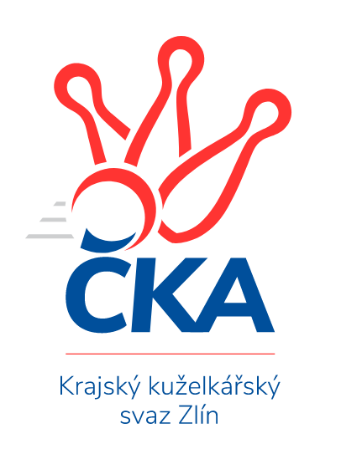 Nejlepší šestka kola - absolutněNejlepší šestka kola - absolutněNejlepší šestka kola - absolutněNejlepší šestka kola - absolutněNejlepší šestka kola - dle průměru kuželenNejlepší šestka kola - dle průměru kuželenNejlepší šestka kola - dle průměru kuželenNejlepší šestka kola - dle průměru kuželenNejlepší šestka kola - dle průměru kuželenPočetJménoNázev týmuVýkonPočetJménoNázev týmuPrůměr (%)Výkon1xJiří MichalíkMachová B4721xJiří MichalíkMachová B111.484722xMartin HradskýBojkovice B4631xPetr FoltýnVsetín C110.694162xLudmila PančochováLuhačovice B4602xMartin HradskýBojkovice B109.354631xVlastimil LahutaBojkovice C4521xLudmila PančochováLuhačovice B108.644601xZdeněk KafkaBojkovice B4422xVlastimil LahutaBojkovice C106.754522xJiří FryštackýMachová B4332xJaroslav KrejčířChropyně 106.64432